SwitzerlandSwitzerlandSwitzerlandMay 2024May 2024May 2024May 2024SundayMondayTuesdayWednesdayThursdayFridaySaturday1234567891011Ascension Day12131415161718Mother’s Day19202122232425PentecostWhit Monday262728293031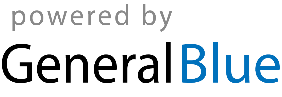 